Система пуска двигателяСамосвалы БелАЗ-7547 оборудованы пневмостартерной системой пуска двигателя.На самосвале БелАЗ-75471 установлен электростартер 25.3708, на самосвале БелАЗ-75473 - электростартер американского производства, на самосвале БелАЗ-7547D - электростартер 25.3708.Пневмостартерная система пуска двигателя включает электрофакельное устройство, замок- выключатель S3, пневмоэлектроклапан YA17, а также реле К8 блокировки стартера при включенной ступени и промежуточное реле К6.Описание пневмостартерной системы пуска двигателя приведено в разделе “Двигатель”.Электрофакельное пусковое устройство служит для облегчения пуска холодного двигателя и для ускорения нагревания его после пуска. Устройство подключено к системе питания двигателя и работает на том же топливе.Система управления электрофакельным устройством включает выключатель S13, замок- выключатель S3, термореле R8, электромагнитный клапан YA2 и свечи накаливания E2, E3. На самосвале БелАЗ-75481 четыре свечи накаливания.Выключатель S13 предназначен для отключения свечей накаливания на летний период эксплуатации.Включение электрофакельного устройства осуществляется поворотом ключа замка-выключателя S3 на 450 до заметного сопротивления.При повороте ключа замка-выключателя S3 на 450 напряжение от аккумуляторных батарей через амперметр P1 и термореле R8 и R9 подается на факельные свечи для их разогрева. Сопротивление спирали термореле выбрано таким образом, чтобы на выводах свечей обеспечивалось напряжение 19 В (номинальное напряжение свечи). Одновременно с разогревом свечей нагреваются биметаллические пластины термореле и по истечении некоторого времени замыкают его контакты. При этом подключаются к сети электромагнитный клапан YA2 и лампа сигнализации HL15. Электромагнитный клапан срабатывает и топливо поступает к свечам электрофакельного устройства. Свечение лампы сигнализации свидетельствует о готовности электрофакельного устройства к работе и можно начинать пуск двигателя.Кроме того, напряжение подается на реле К2, которое разрывает цепь питания обмотки возбуждения генератора, что необходимо для защиты свечей от напряжения, вырабатываемого генератором, когда выход на устойчивый режим работы сопровождается работой электрофакельного устройства.При пуске двигателя (повороте ключа в замке-выключателе на 900) с вывода ЗК замка- выключателя на свечи подается номинальное напряжение в обход спирали термореле, так как после включения стартера напряжение на выводах батарей понижается до 18 — 20 В.Система управления переключением ступеней гидромеханической передачиСистема управления переключением ступеней включает пульт переключения ступеней S4 с информационным табло HL11, кнопочный выключатель SB4, электромагниты переключения ступеней YA3, YA4, YA5, YA6 и YA7, кнопочный выключатель SB5 и электромагнит YA8 включения тормоза- замедлителя, датчик SP9 и лампу HL3 сигнализации о включении блокировки гидротрансформатора.Пульт управления. Пульт обеспечивает восемь последовательных фиксированных положений. В это количество входит пять положений переднего хода, нейтральное положение и положение заднего хода (одно положение не задействовано). В каждом положении (кроме нейтрального) обеспечивается коммутация напряжения положительного полюса источника питания в соответствии с порядком включения электромагнитов управления ступенями. Фиксированные положения пульта располагаются в последовательности, приведенной в таблице 12.1Таблица 12.1 - Последовательность фиксированных положений пульта переключения ступенейПоследовательность положения пульта при ручном управлении переключением ступенейВ пульте переключения ступеней имеется дополнительный фиксатор, который при переходе из нейтрального положения в положение первой ступени и ступени заднего хода снимается боковым и продольным перемещением рычага. Кроме того, в пульте установлена лампа подсветки положений рычага.Система управления аварийным приводом рулевого управленияАварийный привод предназначен для сохранения управляемости самосвала при возникновении ситуации, когда двигатель, а также насос рулевого управления или его привод по каким-либо причинам не работают.Аварийный привод рулевого управления включает шестеренный насос НШ 10-3 (правого вращения), приводимый электродвигателем через шлицевую муфту. Электродвигатель подключен к аккумуляторным батареям, поэтому продолжительность действия его зависит от технического состояния аккумуляторных батарей. Кроме того, при плохом состоянии аккумуляторных батарей не будет достигнуто давление рабочей жидкости, необходимое для поворота управляемых колес.Аварийный привод имеет два режима управления: ручной режим и автоматический. Переключение режимов осуществляется кнопочным выключателем SB3.Ручной режим (кнопка выключателя SB3 нажата) используется при буксировке самосвала, при потере управляемости самосвала из-за выхода из строя насоса рулевого управления или его привода, а также экстренной остановки двигателя водителем при движении самосвала с целью недопущения аварийного состояния двигателя (при резком падении давления масла и др.).В ручном режиме управления напряжение от аккумуляторных батарей по проводу 1 подается на катушку контактора КМ1, который подключает к аккумуляторным батареям электродвигатель М3 аварийного привода.Автоматический режим аварийного привода рулевого управления используется при внезапной остановке двигателя во время движения самосвала. Этот режим должен включаться перед началом движения и должен быть включен постоянно при движении самосвала.В автоматическом режиме сигнал на включение аварийного привода подается при падении напряжения на генераторе, то есть когда двигатель останавливается. Включение аварийного привода осуществляется с помощью реле К7 и К10 следующим образом.При включенной ступени напряжение по проводу 126 подается на катушку реле К10 и при движении самосвала это реле постоянно включено и соединяет провода 17 и 18, подключенные к контактам этого реле.Если при движении самосвала двигатель по каким-либо причинам останавливается (глохнет), то прекращается подача напряжения на катушку реле К7. Контакты его переключаются и через реле К10 подключают к электрической сети катушку контактора КМ1 (цепь: провод 18, контакты реле К10, провод 17, контакты 5 — 1 выключателя SB4, провод 19, контакты 2 — 5 выключателя SB3, провод 16, катушкаСистема световой и звуковой сигнализацииСистема световой сигнализации информирует водителя о состоянии систем самосвала — изменении параметров в пределах допустимых значений, достижении параметрами аварийных значений, а также дает информацию о выполняемых водителем маневрах — торможении и поворотах.Датчики электрических сигналов установлены в каналах систем и на исполнительных элементах агрегатов, а приемники сигналов (приборы и лампы) на панели в кабине. Лампы с красным светофильтром — аварийный сигнал, с зеленым и синим — информационный. В систему звуковой сигнализации входят звуковые электрические сигналы и аварийный шумовой сигнализатор.Электрический звуковой сигнал включается переключателем указателей поворота и света фар нажатием на торец рычага.Электрический звуковой сигнал заднего хода включается одновременно с включением ступени заднего хода в гидромеханической передаче. В его цепи имеется реле-прерыватель — сигнал заднего хода прерывистый.Шумовой сигнализатор включен в цепь параллельно лампам сигнализации об аварийном давлении воздуха в тормозных системах, аварийном давлении масла в системе смазки двигателя и аварийном повышении температуры масла в системе смазки и охлаждающей жидкости в системе охлаждения двигателя. Система наружного и внутреннего освещенияСистема предназначена для освещения участка дороги при движении в ночное время и в условиях ограниченной видимости, информации о габаритных размерах самосвала, освещении панели приборов, кабины и моторного отсека. К системе освещения относятся также штепсельная розетка переносной лампы.Лампы фар и фонарей включаются переключателем указателей поворота и света фар, расположенным с левой стороны рулевой колонки. Он включает в мигающем режиме указатели поворота спереди, сзади и сбоку самосвала, а также ближний и дальний свет фар. При перемещении рычага переключателя вперед включаются указатели правого поворота, а при перемещении назад — левого поворота самосвала. Переключатель имеет автоматическое устройство для возвращения рычага в нейтральное положение по окончании поворота. При включении поворота загорается в мигающем режиме сигнальная лампа, расположенная на панели приборов.При перемещении рычага переключателя вверх (нефиксируемое положение) включается дальний свет фар для сигнализации встречному транспорту.При перемещении рычага переключателя в среднее фиксируемое положение (при включенном переключателе света на панели приборов) включается ближний свет фар (свет встречного разъезда), а в нижнее фиксируемое положение — дальний свет фар.Фонарь кабины и подкапотная лампа включаются индивидуальными выключателями.Технические характеристики приборов освещения и световой сигнализации приведены в таблице 12.2.Сигнализатор высоковольтной линии электропередачиПо заказу потребителей на самосвалы может устанавливаться сигнализатор, предупреждающий водителя о приближении самосвала к высоковольтной линии электропередачи (сигнализатор СПВЛ).Сигнализатор предназначен для предупреждения водителя световым и звуковым сигналом о нахождении самосвала в опасной зоне (вблизи воздушных линий напряжением более 6 кВ) и блокировки при этом подъема платформы.Установка сигнализатора показана на рисунке 12.1.Для установки сигнализатора используются следующие детали:540-1108141	Втулка уплотнительная	1	шт.250508	Гайка М6	2	шт.252134	Шайба 6Т	2	шт.СПВЛ УХЛ-4	Сигнализатор	1	шт.При установке сигнализатора и подготовке его к работе следует руководствоваться инструкцией СПВЛ УХЛ-4.000.ТО “Техническое описание и инструкция по эксплуатации”. В ней изложены правила пользования сигнализатором, а также правила эксплуатации и технического обслуживания.Обслуживание электрооборудования заключается в периодической (по регламенту) очистке элементов от грязи и пыли и проверке исправности генератора, стартера, аккумуляторных батарей, реле-регулятора, контрольно-измерительных приборов и крепления их на самосвале. Кроме того, при техническом обслуживании обязательно проверяется состояние электропроводки и штекерных соединений, крепление проводов к выводам аппаратов и соединительным панелям.При эксплуатации электрооборудования необходимо руководствоваться следующими рекомендациями: перед пуском двигателя проверить напряжение аккумуляторных батарей, оно должно быть 24 В; продолжительность непрерывной работы стартера не должна превышать 20 с. Если двигатель с первой попытки не запустился, то следующая попытка должна быть спустя 25 — 30 с; при мойке самосвала принять меры, исключающие прямое попадание воды на генератор, стартер и реле-регулятор; удалять пыль и грязь с аккумуляторных батарей только салфеткой; при каждом ТО-1 проверить надежность крепления аккумуляторных батарей в ящике и плотность контакта наконечников проводов с выводами батареи. При необходимости очистить батареи от пыли и грязи и прочистить вентиляционные отверстия; проверить уровень электролита во всех аккумуляторах и при необходимости долить дистиллированную воду до требуемого уровня.Проверка пригодности к работе и степени заряженности аккумуляторных батарей.Пригодность к работе определяется по напряжению, замеренному нагрузочной вилкой (рисунок 12.2) в каждом элементе батареи. Напряжение в полностью заряженном элементе должно быть 1,8-1,85 В (под нагрузкой) и держаться устойчиво в течение 5 - 6 с (смотри таблицу 12.6).Возможные неисправности электрооборудования и способы их устраненияВозможные неисправности электрооборудования и способы их устранения приведены в таблице 12.9.Таблица 12.9 - Возможные неисправности в системе электрооборудования и способы их устранения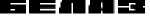 Вопрос.   Правила приготовления кислотного электролитаОбозначение ступенейОбозначение ступенейОбозначение ступенейОбозначение ступенейОбозначение ступеней2R1RHIIIIIIIYYYIНаименование неисправности и ее внешнее проявлениеВероятная причинаСпособ устраненияПри нажатии на кнопку выключателя «массы» аккумуляторные батареи не подключаются к электрической сетиПерегорел предохранитель F21 (100A)Заменить предохранительПри нажатии на кнопку выключателя «массы» аккумуляторные батареи не подключаются к электрической сетиОбрыв электрической цепиПроверить целостность цепиПри нажатии на кнопку выключателя «массы» аккумуляторные батареи не подключаются к электрической сетиНеисправны выключатели S2 и SB2Проверить исправность выключателей. Неисправные приборы заменить.При нажатии на кнопку выключателя «массы» аккумуляторные батареи не подключаются к электрической сетиНеправильное подсоединение электропроводов к аккумуляторной батарееПроверить подсоединение электропроводовПри установленном в замок-выключатель ключе не работают контрольноизмерительные приборыПерегорание предохранителя F3(8A)Заменить предохранительПри установленном в замок-выключатель ключе не работают контрольные лампыПерегорание предохранителя F4(8A)Заменить предохранительНе работает один из контрольно-измерительных приборов (указатель давления или температуры)Неисправен датчик или указательЗаменить неисправный приборНе работает один из контрольно-измерительных приборов (указатель давления или температуры)Нарушение целостности цепиПроверить целостность цепиНе включается одна из ступеней при ручном режиме управленияНарушение целостности электрических цепейПроверить целостность цепей и устранить обрывНе включается одна из ступеней при ручном режиме управленияНеисправен соответствующий электромагнитЗаменить электромагнитПри нажатии на кнопку выключателя SB4 не включается пульт переключения ступенейПерегорел предохранительЗаменить предохранительПри нажатии на кнопку выключателя SB4 не включается пульт переключения ступенейНеисправен выключательЗаменить неисправный аппаратПри нажатии на кнопку выключателя SB4 не включается пульт переключения ступенейОбрыв проводовУстранить обрывПри нажатии на кнопку выключателя SB4 не включается пульт переключения ступенейНеисправен переключатель режима управления S12 или диоды VD23, VD24 (у самосвалов с автоматическим переключением ступеней)Не включается стартер (для самосвалов с электростартерной системой пуска)Неисправны замок-выключатель или аппараты цепи питания релеЗаменить неисправный аппаратНе включается стартер (для самосвалов с электростартерной системой пуска)Обрыв электрической цепиПроверить целостность цепи и устранить обрывНе включается стартер (для самосвалов с электростартерной системой пуска)Недостаточен ход сердечника реле стартераОтрегулируйте ход сердечника реле стартераСтрелка вольтметра неподвижна на нулеПерегорела плавкая вставка предохранителя общей цепиЗаменить вставкуСтрелка вольтметра неподвижна на нулеРазряжены аккумуляторные батареиЗарядите аккумуляторные батареиСтрелка вольтметра неподвижна на нулеОбрыв провода к вольтметруУстранить повреждениеСтрелка вольтметра неподвижна на нулеНеправильно подсоединены провода к вольтметруПоменять местами провода на выводах плюс «+» и минус «—«Стрелка вольтметра неподвижна на нулеНеисправен вольтметрЗаменить прибор